INSTRUCTIONS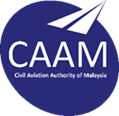 CIVIL AVIATION AUTHORITY OF MALAYSIACIVIL AVIATION AUTHORITY OF MALAYSIACIVIL AVIATION AUTHORITY OF MALAYSIACIVIL AVIATION AUTHORITY OF MALAYSIACIVIL AVIATION AUTHORITY OF MALAYSIACIVIL AVIATION AUTHORITY OF MALAYSIAAPPLICATION FOR CLEARANCE LETTER ( FERRY FLIGHT)(Civil Aviation Regulation 2016)APPLICATION FOR CLEARANCE LETTER ( FERRY FLIGHT)(Civil Aviation Regulation 2016)APPLICATION FOR CLEARANCE LETTER ( FERRY FLIGHT)(Civil Aviation Regulation 2016)APPLICATION FOR CLEARANCE LETTER ( FERRY FLIGHT)(Civil Aviation Regulation 2016)APPLICATION FOR CLEARANCE LETTER ( FERRY FLIGHT)(Civil Aviation Regulation 2016)APPLICATION FOR CLEARANCE LETTER ( FERRY FLIGHT)(Civil Aviation Regulation 2016)APPLICANT ADDRESS AND CONTACT DETAILSAPPLICANT ADDRESS AND CONTACT DETAILSAPPLICANT ADDRESS AND CONTACT DETAILSAPPLICANT ADDRESS AND CONTACT DETAILSAPPLICANT ADDRESS AND CONTACT DETAILSAPPLICANT ADDRESS AND CONTACT DETAILSAPPLICANT ADDRESS AND CONTACT DETAILS1.1 Name and Address 
[registered (business) name and address of the company]1.1 Name and Address 
[registered (business) name and address of the company](Company) Name(Company) Name1.1 Name and Address 
[registered (business) name and address of the company]1.1 Name and Address 
[registered (business) name and address of the company]AddressAddress1.2 Contact Person [responsible for this application]1.2 Contact Person [responsible for this application]NameName1.2 Contact Person [responsible for this application]1.2 Contact Person [responsible for this application]Job title Job title 1.2 Contact Person [responsible for this application]1.2 Contact Person [responsible for this application]PhonePhone1.2 Contact Person [responsible for this application]1.2 Contact Person [responsible for this application]FaxFax1.2 Contact Person [responsible for this application]1.2 Contact Person [responsible for this application]EmailEmailImportant Note: First time applicant will need to submit a copy of the company’s Business Registration or similar legal document stating name and address of the company.If the applicant is not a company but a natural person, a copy of the person’s Identification Card (IC) or Passport need to be provided for first time applicant.Important Note: First time applicant will need to submit a copy of the company’s Business Registration or similar legal document stating name and address of the company.If the applicant is not a company but a natural person, a copy of the person’s Identification Card (IC) or Passport need to be provided for first time applicant.Important Note: First time applicant will need to submit a copy of the company’s Business Registration or similar legal document stating name and address of the company.If the applicant is not a company but a natural person, a copy of the person’s Identification Card (IC) or Passport need to be provided for first time applicant.Important Note: First time applicant will need to submit a copy of the company’s Business Registration or similar legal document stating name and address of the company.If the applicant is not a company but a natural person, a copy of the person’s Identification Card (IC) or Passport need to be provided for first time applicant.Important Note: First time applicant will need to submit a copy of the company’s Business Registration or similar legal document stating name and address of the company.If the applicant is not a company but a natural person, a copy of the person’s Identification Card (IC) or Passport need to be provided for first time applicant.Important Note: First time applicant will need to submit a copy of the company’s Business Registration or similar legal document stating name and address of the company.If the applicant is not a company but a natural person, a copy of the person’s Identification Card (IC) or Passport need to be provided for first time applicant.Important Note: First time applicant will need to submit a copy of the company’s Business Registration or similar legal document stating name and address of the company.If the applicant is not a company but a natural person, a copy of the person’s Identification Card (IC) or Passport need to be provided for first time applicant.PRODUCT IDENTIFICATIONPRODUCT IDENTIFICATIONPRODUCT IDENTIFICATIONPRODUCT IDENTIFICATIONPRODUCT IDENTIFICATIONPRODUCT IDENTIFICATIONPRODUCT IDENTIFICATION2.1  Nationality and registration mark2.1  Nationality and registration mark2.1  Nationality and registration mark2.4   Serial number2.2  Aircraft type/model2.2  Aircraft type/model2.2  Aircraft type/model2.3  Manufacturer2.3  Manufacturer2.3  ManufacturerREQUESTED SECTOR FOR  FERRY FLIGHTREQUESTED SECTOR FOR  FERRY FLIGHTREQUESTED SECTOR FOR  FERRY FLIGHTREQUESTED SECTOR FOR  FERRY FLIGHTREQUESTED SECTOR FOR  FERRY FLIGHTREQUESTED SECTOR FOR  FERRY FLIGHTREQUESTED SECTOR FOR  FERRY FLIGHTREQUESTED SECTOR FOR  FERRY FLIGHTREQUESTED SECTOR FOR  FERRY FLIGHTREQUESTED SECTOR FOR  FERRY FLIGHTFromFromToDate  of FlightDate  of FlightDETAILS OF PERSONS OPERATING THE FLIGHTDETAILS OF PERSONS OPERATING THE FLIGHTDETAILS OF PERSONS OPERATING THE FLIGHTDETAILS OF PERSONS OPERATING THE FLIGHTDETAILS OF PERSONS OPERATING THE FLIGHTDETAILS OF PERSONS OPERATING THE FLIGHTDETAILS OF PERSONS OPERATING THE FLIGHTDETAILS OF PERSONS OPERATING THE FLIGHTDETAILS OF PERSONS OPERATING THE FLIGHTDETAILS OF PERSONS OPERATING THE FLIGHTNameNameNameNameLicence No.DesignationDesignationDesignationDesignation1.2.3.4.5.PURPOSE OF FLIGHTPURPOSE OF FLIGHTPURPOSE OF FLIGHTPURPOSE OF FLIGHTPURPOSE OF FLIGHTPURPOSE OF FLIGHTPURPOSE OF FLIGHTPURPOSE OF FLIGHTPURPOSE OF FLIGHTPURPOSE OF FLIGHT(tick the applicable box)1. Flying the aircraft to a location where maintenance, repairs or airworthiness review are to be performed, or to a place of storage.2. Flying the aircraft over Malaysian airspace to a location where maintenance, repairs or airworthiness review are to be performed, or to a place of storage.3. Others (please specify):      (tick the applicable box)1. Flying the aircraft to a location where maintenance, repairs or airworthiness review are to be performed, or to a place of storage.2. Flying the aircraft over Malaysian airspace to a location where maintenance, repairs or airworthiness review are to be performed, or to a place of storage.3. Others (please specify):      (tick the applicable box)1. Flying the aircraft to a location where maintenance, repairs or airworthiness review are to be performed, or to a place of storage.2. Flying the aircraft over Malaysian airspace to a location where maintenance, repairs or airworthiness review are to be performed, or to a place of storage.3. Others (please specify):      (tick the applicable box)1. Flying the aircraft to a location where maintenance, repairs or airworthiness review are to be performed, or to a place of storage.2. Flying the aircraft over Malaysian airspace to a location where maintenance, repairs or airworthiness review are to be performed, or to a place of storage.3. Others (please specify):      (tick the applicable box)1. Flying the aircraft to a location where maintenance, repairs or airworthiness review are to be performed, or to a place of storage.2. Flying the aircraft over Malaysian airspace to a location where maintenance, repairs or airworthiness review are to be performed, or to a place of storage.3. Others (please specify):      (tick the applicable box)1. Flying the aircraft to a location where maintenance, repairs or airworthiness review are to be performed, or to a place of storage.2. Flying the aircraft over Malaysian airspace to a location where maintenance, repairs or airworthiness review are to be performed, or to a place of storage.3. Others (please specify):      (tick the applicable box)1. Flying the aircraft to a location where maintenance, repairs or airworthiness review are to be performed, or to a place of storage.2. Flying the aircraft over Malaysian airspace to a location where maintenance, repairs or airworthiness review are to be performed, or to a place of storage.3. Others (please specify):      (tick the applicable box)1. Flying the aircraft to a location where maintenance, repairs or airworthiness review are to be performed, or to a place of storage.2. Flying the aircraft over Malaysian airspace to a location where maintenance, repairs or airworthiness review are to be performed, or to a place of storage.3. Others (please specify):      (tick the applicable box)1. Flying the aircraft to a location where maintenance, repairs or airworthiness review are to be performed, or to a place of storage.2. Flying the aircraft over Malaysian airspace to a location where maintenance, repairs or airworthiness review are to be performed, or to a place of storage.3. Others (please specify):      (tick the applicable box)1. Flying the aircraft to a location where maintenance, repairs or airworthiness review are to be performed, or to a place of storage.2. Flying the aircraft over Malaysian airspace to a location where maintenance, repairs or airworthiness review are to be performed, or to a place of storage.3. Others (please specify):      CONTINUING AIRWORTHINESSCONTINUING AIRWORTHINESSCONTINUING AIRWORTHINESSCONTINUING AIRWORTHINESSCONTINUING AIRWORTHINESSCONTINUING AIRWORTHINESSCONTINUING AIRWORTHINESSCONTINUING AIRWORTHINESSCONTINUING AIRWORTHINESSCONTINUING AIRWORTHINESS[name of Person or Organisation responsible for release of the aircraft in accordance with the approved flight condition(s) referenced on the permit to fly or equivalent document] [name of Person or Organisation responsible for release of the aircraft in accordance with the approved flight condition(s) referenced on the permit to fly or equivalent document] [name of Person or Organisation responsible for release of the aircraft in accordance with the approved flight condition(s) referenced on the permit to fly or equivalent document] [name of Person or Organisation responsible for release of the aircraft in accordance with the approved flight condition(s) referenced on the permit to fly or equivalent document] [name of Person or Organisation responsible for release of the aircraft in accordance with the approved flight condition(s) referenced on the permit to fly or equivalent document] [name of Person or Organisation responsible for release of the aircraft in accordance with the approved flight condition(s) referenced on the permit to fly or equivalent document] [name of Person or Organisation responsible for release of the aircraft in accordance with the approved flight condition(s) referenced on the permit to fly or equivalent document] [name of Person or Organisation responsible for release of the aircraft in accordance with the approved flight condition(s) referenced on the permit to fly or equivalent document] [name of Person or Organisation responsible for release of the aircraft in accordance with the approved flight condition(s) referenced on the permit to fly or equivalent document] [name of Person or Organisation responsible for release of the aircraft in accordance with the approved flight condition(s) referenced on the permit to fly or equivalent document] SUPPORTING DOCUMENTS AND REFERENCESSUPPORTING DOCUMENTS AND REFERENCESSUPPORTING DOCUMENTS AND REFERENCESSUPPORTING DOCUMENTS AND REFERENCESSUPPORTING DOCUMENTS AND REFERENCESSUPPORTING DOCUMENTS AND REFERENCESSUPPORTING DOCUMENTS AND REFERENCESSUPPORTING DOCUMENTS AND REFERENCESSUPPORTING DOCUMENTS AND REFERENCESSUPPORTING DOCUMENTS AND REFERENCESPermit to Fly reference number.[attach a copy of approval]Permit to Fly reference number.[attach a copy of approval]Permit to Fly reference number.[attach a copy of approval]Permit to Fly reference number.[attach a copy of approval]Permit to Fly reference number.[attach a copy of approval]Permit to Fly reference number.[attach a copy of approval]Permit to Fly reference number.[attach a copy of approval]Permit to Fly reference number.[attach a copy of approval]Approval of Flight Conditions reference number if different from Permit to Fly.          [attach a copy of approval]Approval of Flight Conditions reference number if different from Permit to Fly.          [attach a copy of approval]Approval of Flight Conditions reference number if different from Permit to Fly.          [attach a copy of approval]Approval of Flight Conditions reference number if different from Permit to Fly.          [attach a copy of approval]Approval of Flight Conditions reference number if different from Permit to Fly.          [attach a copy of approval]Approval of Flight Conditions reference number if different from Permit to Fly.          [attach a copy of approval]Approval of Flight Conditions reference number if different from Permit to Fly.          [attach a copy of approval]Approval of Flight Conditions reference number if different from Permit to Fly.          [attach a copy of approval]MOR reference number.MOR reference number.MOR reference number.MOR reference number.MOR reference number.MOR reference number.MOR reference number.MOR reference number.APPLICANT’S DECLARATION AND ACCEPTANCE OF THE GENERAL CONDITIONS APPLICANT’S DECLARATION AND ACCEPTANCE OF THE GENERAL CONDITIONS APPLICANT’S DECLARATION AND ACCEPTANCE OF THE GENERAL CONDITIONS APPLICANT’S DECLARATION AND ACCEPTANCE OF THE GENERAL CONDITIONS APPLICANT’S DECLARATION AND ACCEPTANCE OF THE GENERAL CONDITIONS APPLICANT’S DECLARATION AND ACCEPTANCE OF THE GENERAL CONDITIONS APPLICANT’S DECLARATION AND ACCEPTANCE OF THE GENERAL CONDITIONS APPLICANT’S DECLARATION AND ACCEPTANCE OF THE GENERAL CONDITIONS APPLICANT’S DECLARATION AND ACCEPTANCE OF THE GENERAL CONDITIONS APPLICANT’S DECLARATION AND ACCEPTANCE OF THE GENERAL CONDITIONS APPLICANT’S DECLARATION AND ACCEPTANCE OF THE GENERAL CONDITIONS APPLICANT’S DECLARATION AND ACCEPTANCE OF THE GENERAL CONDITIONS APPLICANT’S DECLARATION AND ACCEPTANCE OF THE GENERAL CONDITIONS I declare that I have the legal capacity to submit this application to CAAM and that all information provided in this application form is correct and complete.I understand my obligation to facilitate CAAM inspection of the aircraft if and when required.I declare that I have the legal capacity to submit this application to CAAM and that all information provided in this application form is correct and complete.I understand my obligation to facilitate CAAM inspection of the aircraft if and when required.I declare that I have the legal capacity to submit this application to CAAM and that all information provided in this application form is correct and complete.I understand my obligation to facilitate CAAM inspection of the aircraft if and when required.I declare that I have the legal capacity to submit this application to CAAM and that all information provided in this application form is correct and complete.I understand my obligation to facilitate CAAM inspection of the aircraft if and when required.I declare that I have the legal capacity to submit this application to CAAM and that all information provided in this application form is correct and complete.I understand my obligation to facilitate CAAM inspection of the aircraft if and when required.I declare that I have the legal capacity to submit this application to CAAM and that all information provided in this application form is correct and complete.I understand my obligation to facilitate CAAM inspection of the aircraft if and when required.I declare that I have the legal capacity to submit this application to CAAM and that all information provided in this application form is correct and complete.I understand my obligation to facilitate CAAM inspection of the aircraft if and when required.I declare that I have the legal capacity to submit this application to CAAM and that all information provided in this application form is correct and complete.I understand my obligation to facilitate CAAM inspection of the aircraft if and when required.I declare that I have the legal capacity to submit this application to CAAM and that all information provided in this application form is correct and complete.I understand my obligation to facilitate CAAM inspection of the aircraft if and when required.I declare that I have the legal capacity to submit this application to CAAM and that all information provided in this application form is correct and complete.I understand my obligation to facilitate CAAM inspection of the aircraft if and when required.I declare that I have the legal capacity to submit this application to CAAM and that all information provided in this application form is correct and complete.I understand my obligation to facilitate CAAM inspection of the aircraft if and when required.I declare that I have the legal capacity to submit this application to CAAM and that all information provided in this application form is correct and complete.I understand my obligation to facilitate CAAM inspection of the aircraft if and when required.I declare that I have the legal capacity to submit this application to CAAM and that all information provided in this application form is correct and complete.I understand my obligation to facilitate CAAM inspection of the aircraft if and when required.NameNameNameNameSignatureSignatureSignatureSignatureDateDateDateDateDateImportant Note: CAAM will not accept applications without signature. Please make sure that you sign the application.Important Note: CAAM will not accept applications without signature. Please make sure that you sign the application.Important Note: CAAM will not accept applications without signature. Please make sure that you sign the application.Important Note: CAAM will not accept applications without signature. Please make sure that you sign the application.Important Note: CAAM will not accept applications without signature. Please make sure that you sign the application.Important Note: CAAM will not accept applications without signature. Please make sure that you sign the application.Important Note: CAAM will not accept applications without signature. Please make sure that you sign the application.Important Note: CAAM will not accept applications without signature. Please make sure that you sign the application.Important Note: CAAM will not accept applications without signature. Please make sure that you sign the application.Important Note: CAAM will not accept applications without signature. Please make sure that you sign the application.Important Note: CAAM will not accept applications without signature. Please make sure that you sign the application.Important Note: CAAM will not accept applications without signature. Please make sure that you sign the application.Important Note: CAAM will not accept applications without signature. Please make sure that you sign the application.CAAM OFFICIAL USE ONLYCAAM OFFICIAL USE ONLYCAAM OFFICIAL USE ONLYCAAM OFFICIAL USE ONLYCAAM OFFICIAL USE ONLYCAAM OFFICIAL USE ONLYCAAM OFFICIAL USE ONLYCAAM OFFICIAL USE ONLYCAAM OFFICIAL USE ONLYCAAM OFFICIAL USE ONLYCAAM OFFICIAL USE ONLYReceived by:DateDate:Approved by:DateDate:CAAM designated application ref. no.CAAM designated application ref. no.CAAM designated application ref. no.CAAM designated application ref. no.:# - Field NameCompletion Instructions1.  Applicant Address and Contact DetailsPlease enter the full name of the company (as it appears on the Business Registration or similar legal document) or natural person (as it appears in the ID Card/Passport). Also, please provide details on the contact person responsible for the application. If the contact person in Block 1.2 is the same as the person in Block 1.1, please indicate so.2.  Product IdentificationPlease provide the required aircraft details - aircraft nationality and registration mark, designated type, serial number, designated model, aircraft manufacturer and year of construction.3.  Requested Sector for Ferry FlightPlease indicate the requested sector, date and duration of the ferry flight. Only one sector is allowed over Malaysian airspace unless otherwise agreed upon with justification.4.  Details of Persons Operating the FlightPlease provide details of the flight/technical crew essential to the flight such as the name, licence number and designation e.g. pilot/co-pilot, technical service engineer (TSE), licensed aircraft maintenance engineer (LAME) etc.Note:  Only minimum flight crew and required technical personnel on board.5.  Purpose of FlightPlease identify and tick the applicable box indicating the purpose of the flight. 6.  Continuing AirworthinessPlease provide the name of Person or Organisation responsible for release of the aircraft in accordance with the approved flight condition(s) referenced on the permit to fly. Please also indicate the reference number and the State issuing the Authorization/Approval of the Person/Organisation. 7.  Supporting Documents and ReferencesPlease attach a copy of the Permit to Fly and its associated Approval of Flight Conditions and the reference number of all documents including the MOR if applicable.8.  Applicant’s Declaration and Acceptance of the General ConditionsTo be signed by an authorised representative of the applicant. CAAM will not accept application that is not signed.